Contexte professionnelLe laboratoire Ladans fabrique des prothèses dentaires. Il a été créée par Jacques Berthin et Frédéric Laupes en 1986. Les gérants ont décidé de se lancer dans la CFAO (Conception et Fabrication Assistée par Ordinateur) pour améliorer la qualité et la précision des prothèses tout en étant plus réactif à la demande. Avec l’acquisition du matériel de CFAO, les salariés ont besoin d’acquérir de nouvelles compétences. M. Laupes prévoit de mettre en place une formation dans le cadre des actions visées par le plan de développement des compétences de l’entreprise. Pour la première année, seuls les deux prothésistes pourront bénéficier de la formation proposée par le fournisseur de matériel. M. Laupes a demandé à Mme Deulayant de procéder à un appel de candidature auprès de tous les prothésistes.Kavo Everest, le fournisseur du matériel de CFAO, offre en effet un stage de formation qui aura lieu à Paris, Porte de Versailles, les jeudi 28 et vendredi 29 octobre prochains (horaire des stages : 9 h-12 h, 14 h-17 h).Mme Deulayant vous demande de déterminer les deux salariés à retenir et de chiffrer les coûts engendrés par cette formation.Travail à faireSélectionnez, à l’aide d’un outil de votre choix, les deux salariés à retenir. Á cette fin, il vous appartiendra de hiérarchiser des critères pertinents pour optimiser votre choix.Vous avez recherché sur Internet différents modes de transport afin que les salariés puissent se rendre à Paris. L’hébergement se fera en demi-pension à l’hôtel Ibis - Paris Porte de Versailles - Mairie d’Issy. Les repas du midi seront pris au restaurant de l’entreprise (6,50 €). Calculez la dépense globale TTC de la formalisation de chaque hypothèseRédigez les deux modèles de lettres à adresser aux salariés en fonction de la décision prise à leur égard. Pour les salariés sélectionnés, vous préciserez les modalités de départ en stage sachant que l’entreprise souhaite retenir la formule la plus économique.Annexe 1  Circulaire d’information aux salariesLABORATOIRE LADANSF. Laupes Carcassonnele 2 avril 2023Á l’attention de tous les prothésistesObjet : Formation au nouveau matériel de CFAOCher(e) collaborateur(trice)Nous mettons en place une formation à l’utilisation du matériel de Conception Fabrication Assistée par Ordinateur que nous venons d’acquérir. Comme vous le savez, l‘emploi de la CFAO permet un travail de précision dans la fabrication des prothèses dentaires mais nécessite la maitrise de nouvelles compétences.Notre fournisseur Kavo Everest offre une formation de deux jours qui se déroulera : Ies jeudi 28 et vendredi 29 octobre 2023 à PARIS.Dans la cadre du plan de développement des compétences de 2023. Seuls deux salariés participeront à ce stage. Les critères de choix tels que l’ancienneté dans la branche et dans |'entreprise. Le résultat de l‘entretien annuel professionnel et le délai écoulé entre deux stages seront pris en considération. D'autres stages seront prévus les années suivantes.Nous souhaitons former en priorité ceux d’entre vous qui ont le plus d’ancienneté, et qui n'ont pas suivi de stage depuis longtemps.Nous vous prions de bien vouloir proposer votre candidature en remplissant une fiche d’inscription à retirer auprès de Mme Deulayant et à retourner impérativement avant Is 16 avril.Après examen des demandes de formation, nous vous adresserons un courrier pour vous informer de la décision.Nous vous remercions de votre coopération.CordialementMM. Laupes et BerthinAnnexe 2  Fiches de demande de formationAnnexe 3   Hébergement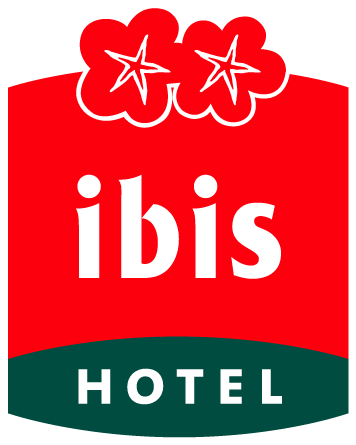 Hôtel IBIS Paris Porte de Versailles Mairie d’Issy15, avenue Jean Jaurès92130 – ISSY LES MOULINAUXTél. : (+33)1/463830000Fax : (+33)1/46383807Directeur de l’hôtel : M. Cyril JouanyÀ voir / à faire à proximitéL'hôtel ibis Paris Porte de Versailles se situe dans le centre de Issy les Moulineaux, à 15 km de l'aéroport et à 1 km du parc des Expositions de la porte de Versailles. Vous êtes proche d'Aquaboulevard (2 km), de Montparnasse (5 km) et de l'Opéra (7 km). L'hôtel propose à la réservation 78 chambres climatisées équipées Wifi, dont 3 adaptées aux personnes à mobilité réduite. Un bar, des en-cas 24h/24 et un parking couvert sont à votre disposition. Vous pouvez réserver deux salles de réunion. Votre hôtel : 78 chambres pour vous accueillirLa chambre ✓ Chambres climatisées ✓ Trois chambres pour personnes à mobilité réduite. Bien comme chez sol... Chaleureuses, modernes, spacieuses et confortables, avec un lit douillet et une salle de bain fonctionnelle. Elles ont tout pour plaire. Et même davantage... Le « plus » de l’hôtel✓ Wifi✓ Parking privé couvert gratuit ✓ Animaux acceptés ✓ Petits-déjeuners servis de 4 h à midi ✓ En-cas à toute heure. Ibis s'occupe de vos fringales ✓ Accueil et services 24h/24h à toute heure du jour et de la nuit ✓ Engagement qualité : Contrat 15 minutes : satisfait ou invité. Prix des chambres✓ Chambre pour 1 ou 2 personnes 				69,00 €✓ Petit-déjeuner						  7,50 €✓ Soirée étape (repas du soir et petit-déjeuner compris) 	83,00 €Annexe 4  DéplacementTrajet en voiture : itinéraire, estimation durée et coût du trajet voiture par mappy ®Informations à retenir Le trajet en voiture se fera avec le véhicule de l'entreprise. Départ : Carcassonne, Languedoc-Roussillon (11000, France) Arrivée : Porte de Versailles Paris, Ile-de-France (76015, France) Distance : 766.62 km dont voies express : 758.10 km Durée (1) : 07 h 34 Véhicule : Routière Essence : 82,16 € Péages : 37,20 €Sandwich à midi : 8,00 € (1) Le durée du trajet (7 h 34) nécessite de consacrer un jour pour l'aller et un jour au retour exclusivement au déplacement à Paris.Trajet en avion : itinéraire, estimation durée et coût du trajet avion par Air FranceCe mode de transport permettrait aux salariés de partir la veille et de pouvoir rentrer le soir même du deuxième jour de formation. La ville de Carcassonne dispose d'un aéroport mais celui-ci ne dessert pas Paris. En conséquence l'aéroport le plus proche est Toulouse-Blagnac. Cela nécessite de prendre la voiture de l'entreprise de Carcassonne à Toulouse. A. En voiture de Carcassonne à Toulouse-BlagnacDistance 104.40 km Durée : 01 h 12 Véhicule : Routière Essence : 11,10 €Péage : 6,80 € Le trajet pour se rendre à l'aéroport se fera avec le véhicule de l'entreprise Parking de l'aéroport P3 = 12,00 € pour 72 heures Formalités d'embarquement : 1 h 30 Durée du vol : 1 h 20 Temps de réception des bagages : 50 minutesB. Vol de Toulouse-Blagnac à Paris Orly Tarif Toulouse Paris-Orly aller simple 135,00 € 	Si réservation du billet à J-7 Tarif Toulouse Paris-Orly aller simple 76,00 € 	Si réservation du billet à J-16 Tarif Toulouse Paris-Orly aller simple 57,00 € 	Si réservation du billet à J-42 minimum C- TRAJET PARIS ORLY / PARLS PORTE DE VERSAILLESÀ l'arrivée à Paris-Orly II faut choisir un mode de transport depuis Orly jusqu'à Paris - Porte de Versailles. Le taxi étant onéreux le choix se porte sur Orlyval. Trajet aéroport Orly-Paris : Orlyval + RER + Métro illimité ou Bus illimité 17,05 € pour 1 Jour27,05 € pour 2 jours38,10 € pour 3 joursMission 5 – Organiser une formationMission 5 – Organiser une formation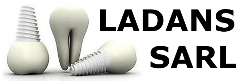 Durée : 1 h 20ou 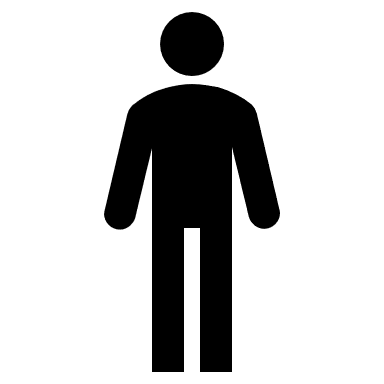 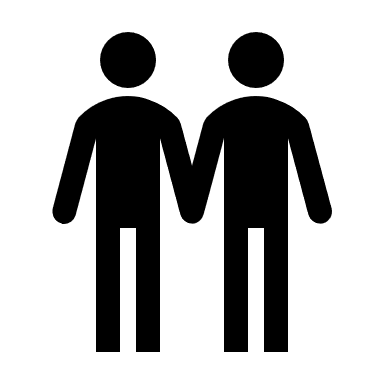 SourceFICHE DEMANDE DE FORMATIONFICHE DEMANDE DE FORMATIONFICHE DEMANDE DE FORMATIONFICHE DEMANDE DE FORMATIONFICHE DEMANDE DE FORMATIONFICHE DEMANDE DE FORMATIONFICHE DEMANDE DE FORMATIONFICHE DEMANDE DE FORMATIONFICHE DEMANDE DE FORMATIONFICHE DEMANDE DE FORMATIONFICHE DEMANDE DE FORMATIONFICHE DEMANDE DE FORMATIONFICHE DEMANDE DE FORMATIONFICHE DEMANDE DE FORMATIONFICHE DEMANDE DE FORMATIONFICHE DEMANDE DE FORMATIONFICHE DEMANDE DE FORMATIONFICHE DEMANDE DE FORMATIONFICHE DEMANDE DE FORMATIONFICHE DEMANDE DE FORMATIONFICHE DEMANDE DE FORMATIONDEMANDEURDEMANDEURDEMANDEURDEMANDEURDEMANDEURDEMANDEURDEMANDEURDEMANDEURDEMANDEURDEMANDEURDEMANDEURDEMANDEURDEMANDEURDEMANDEURDEMANDEURDEMANDEURDEMANDEURDEMANDEURDEMANDEURDEMANDEURDEMANDEURMlle  O     Mme  O       M.   XNOM : FON MichelDate de naissance : 20/02/91Fonction : Prothésiste dentaireDate d’entrée dans le laboratoire : 20/04/2012Ancienneté dans la branche d’activité : 9 ansMlle  O     Mme  O       M.   XNOM : FON MichelDate de naissance : 20/02/91Fonction : Prothésiste dentaireDate d’entrée dans le laboratoire : 20/04/2012Ancienneté dans la branche d’activité : 9 ansMlle  O     Mme  O       M.   XNOM : FON MichelDate de naissance : 20/02/91Fonction : Prothésiste dentaireDate d’entrée dans le laboratoire : 20/04/2012Ancienneté dans la branche d’activité : 9 ansMlle  O     Mme  O       M.   XNOM : FON MichelDate de naissance : 20/02/91Fonction : Prothésiste dentaireDate d’entrée dans le laboratoire : 20/04/2012Ancienneté dans la branche d’activité : 9 ansMlle  O     Mme  O       M.   XNOM : FON MichelDate de naissance : 20/02/91Fonction : Prothésiste dentaireDate d’entrée dans le laboratoire : 20/04/2012Ancienneté dans la branche d’activité : 9 ansMlle  O     Mme  O       M.   XNOM : FON MichelDate de naissance : 20/02/91Fonction : Prothésiste dentaireDate d’entrée dans le laboratoire : 20/04/2012Ancienneté dans la branche d’activité : 9 ansMlle  O     Mme  O       M.   XNOM : FON MichelDate de naissance : 20/02/91Fonction : Prothésiste dentaireDate d’entrée dans le laboratoire : 20/04/2012Ancienneté dans la branche d’activité : 9 ansMlle  O     Mme  O       M.   XNOM : FON MichelDate de naissance : 20/02/91Fonction : Prothésiste dentaireDate d’entrée dans le laboratoire : 20/04/2012Ancienneté dans la branche d’activité : 9 ansMlle  O     Mme  X       M.   ONOM : DOUCE NicoleDate de naissance : 10/05/1988Fonction : Prothésiste dentaireDate d’entrée dans le laboratoire : 12/01/2013Ancienneté dans la branche d’activité : 3 ansMlle  O     Mme  X       M.   ONOM : DOUCE NicoleDate de naissance : 10/05/1988Fonction : Prothésiste dentaireDate d’entrée dans le laboratoire : 12/01/2013Ancienneté dans la branche d’activité : 3 ansMlle  O     Mme  X       M.   ONOM : DOUCE NicoleDate de naissance : 10/05/1988Fonction : Prothésiste dentaireDate d’entrée dans le laboratoire : 12/01/2013Ancienneté dans la branche d’activité : 3 ansMlle  O     Mme  X       M.   ONOM : DOUCE NicoleDate de naissance : 10/05/1988Fonction : Prothésiste dentaireDate d’entrée dans le laboratoire : 12/01/2013Ancienneté dans la branche d’activité : 3 ansMlle  O     Mme  X       M.   ONOM : DOUCE NicoleDate de naissance : 10/05/1988Fonction : Prothésiste dentaireDate d’entrée dans le laboratoire : 12/01/2013Ancienneté dans la branche d’activité : 3 ansMlle  O     Mme  X       M.   ONOM : DOUCE NicoleDate de naissance : 10/05/1988Fonction : Prothésiste dentaireDate d’entrée dans le laboratoire : 12/01/2013Ancienneté dans la branche d’activité : 3 ansMlle  O     Mme  X       M.   ONOM : DOUCE NicoleDate de naissance : 10/05/1988Fonction : Prothésiste dentaireDate d’entrée dans le laboratoire : 12/01/2013Ancienneté dans la branche d’activité : 3 ansMlle  O     Mme  X       M.   ONOM : DOUCE NicoleDate de naissance : 10/05/1988Fonction : Prothésiste dentaireDate d’entrée dans le laboratoire : 12/01/2013Ancienneté dans la branche d’activité : 3 ansMlle  O     Mme  X       M.   ONOM : DOUCE NicoleDate de naissance : 10/05/1988Fonction : Prothésiste dentaireDate d’entrée dans le laboratoire : 12/01/2013Ancienneté dans la branche d’activité : 3 ansMlle  O     Mme  X       M.   ONOM : DOUCE NicoleDate de naissance : 10/05/1988Fonction : Prothésiste dentaireDate d’entrée dans le laboratoire : 12/01/2013Ancienneté dans la branche d’activité : 3 ansMlle  O     Mme  X       M.   ONOM : DOUCE NicoleDate de naissance : 10/05/1988Fonction : Prothésiste dentaireDate d’entrée dans le laboratoire : 12/01/2013Ancienneté dans la branche d’activité : 3 ansMlle  O     Mme  X       M.   ONOM : DOUCE NicoleDate de naissance : 10/05/1988Fonction : Prothésiste dentaireDate d’entrée dans le laboratoire : 12/01/2013Ancienneté dans la branche d’activité : 3 ansMlle  O     Mme  X       M.   ONOM : DOUCE NicoleDate de naissance : 10/05/1988Fonction : Prothésiste dentaireDate d’entrée dans le laboratoire : 12/01/2013Ancienneté dans la branche d’activité : 3 ansFORMATION DEMANDEEFORMATION DEMANDEEFORMATION DEMANDEEFORMATION DEMANDEEFORMATION DEMANDEEFORMATION DEMANDEEFORMATION DEMANDEEFORMATION DEMANDEEFORMATION DEMANDEEFORMATION DEMANDEEFORMATION DEMANDEEFORMATION DEMANDEEFORMATION DEMANDEEFORMATION DEMANDEEFORMATION DEMANDEEFORMATION DEMANDEEFORMATION DEMANDEEFORMATION DEMANDEEFORMATION DEMANDEEFORMATION DEMANDEEFORMATION DEMANDEEIntituléCodeLieuOrganismeOrganismeDu / auDu / auDuréeIntituléCodeCodeCodeLieuLieuOrganismeOrganismeOrganismeDu / auDu / auDu / auDuréeCFAO820ParisKavo EverstKavo Everst28 au 29/1028 au 29/10CFAO820820820ParisParisKavo EverstKavo EverstKavo Everst28 au 29/1028 au 29/1028 au 29/10Date de la demande : 5 avril 2023VisaDate de la demande : 5 avril 2023VisaDate de la demande : 5 avril 2023VisaDate de la demande : 5 avril 2023VisaDate de la demande : 5 avril 2023VisaDate de la demande : 5 avril 2023VisaDate de la demande : 5 avril 2023VisaDate de la demande : 5 avril 2023VisaDate de la demande : 15/04/2023VisaDate de la demande : 15/04/2023VisaDate de la demande : 15/04/2023VisaDate de la demande : 15/04/2023VisaDate de la demande : 15/04/2023VisaDate de la demande : 15/04/2023VisaDate de la demande : 15/04/2023VisaDate de la demande : 15/04/2023VisaDate de la demande : 15/04/2023VisaDate de la demande : 15/04/2023VisaDate de la demande : 15/04/2023VisaDate de la demande : 15/04/2023VisaDate de la demande : 15/04/2023VisaFORMATION PRECEDENTEFORMATION PRECEDENTEFORMATION PRECEDENTEFORMATION PRECEDENTEFORMATION PRECEDENTEFORMATION PRECEDENTEFORMATION PRECEDENTEFORMATION PRECEDENTEFORMATION PRECEDENTEFORMATION PRECEDENTEFORMATION PRECEDENTEFORMATION PRECEDENTEFORMATION PRECEDENTEFORMATION PRECEDENTEFORMATION PRECEDENTEFORMATION PRECEDENTEFORMATION PRECEDENTEFORMATION PRECEDENTEFORMATION PRECEDENTEFORMATION PRECEDENTEFORMATION PRECEDENTEIntituléCodeLieuOrganismeOrganismeDu / auDu / auDuréeIntituléIntituléCodeCodeCodeLieuLieuOrganismeOrganismeOrganismeDu / auDuréeDuréeENTRETIEN PROFESSIONNELENTRETIEN PROFESSIONNELENTRETIEN PROFESSIONNELENTRETIEN PROFESSIONNELENTRETIEN PROFESSIONNELENTRETIEN PROFESSIONNELENTRETIEN PROFESSIONNELENTRETIEN PROFESSIONNELENTRETIEN PROFESSIONNELENTRETIEN PROFESSIONNELENTRETIEN PROFESSIONNELENTRETIEN PROFESSIONNELENTRETIEN PROFESSIONNELENTRETIEN PROFESSIONNELENTRETIEN PROFESSIONNELENTRETIEN PROFESSIONNELENTRETIEN PROFESSIONNELENTRETIEN PROFESSIONNELENTRETIEN PROFESSIONNELENTRETIEN PROFESSIONNELENTRETIEN PROFESSIONNELTrès favorableTrès favorableFavorableFavorableAssez favorableAssez favorableInsuffisantInsuffisantTrès favorableTrès favorableTrès favorableFavorableFavorableFavorableFavorableFavorableAssez favorableAssez favorableAssez favorableInsuffisantInsuffisantXXXXXSUIVI DE LA FORMATIONSUIVI DE LA FORMATIONSUIVI DE LA FORMATIONSUIVI DE LA FORMATIONSUIVI DE LA FORMATIONSUIVI DE LA FORMATIONSUIVI DE LA FORMATIONSUIVI DE LA FORMATIONSUIVI DE LA FORMATIONSUIVI DE LA FORMATIONSUIVI DE LA FORMATIONSUIVI DE LA FORMATIONSUIVI DE LA FORMATIONSUIVI DE LA FORMATIONSUIVI DE LA FORMATIONSUIVI DE LA FORMATIONSUIVI DE LA FORMATIONSUIVI DE LA FORMATIONSUIVI DE LA FORMATIONSUIVI DE LA FORMATIONSUIVI DE LA FORMATIONAvis favorable  O      Défavorable  OMotifs :Visa du responsable :Avis favorable  O      Défavorable  OMotifs :Visa du responsable :Avis favorable  O      Défavorable  OMotifs :Visa du responsable :Avis favorable  O      Défavorable  OMotifs :Visa du responsable :Avis favorable  O      Défavorable  OMotifs :Visa du responsable :Avis favorable  O      Défavorable  OMotifs :Visa du responsable :Avis favorable  O      Défavorable  OMotifs :Visa du responsable :Avis favorable  O      Défavorable  OMotifs :Visa du responsable :Avis favorable  O      Défavorable  OMotifs :Visa du responsable :Avis favorable  O      Défavorable  OMotifs :Visa du responsable :Avis favorable  O      Défavorable  OMotifs :Visa du responsable :Avis favorable  O      Défavorable  OMotifs :Visa du responsable :Avis favorable  O      Défavorable  OMotifs :Visa du responsable :Avis favorable  O      Défavorable  OMotifs :Visa du responsable :Avis favorable  O      Défavorable  OMotifs :Visa du responsable :Avis favorable  O      Défavorable  OMotifs :Visa du responsable :Avis favorable  O      Défavorable  OMotifs :Visa du responsable :Avis favorable  O      Défavorable  OMotifs :Visa du responsable :Avis favorable  O      Défavorable  OMotifs :Visa du responsable :Avis favorable  O      Défavorable  OMotifs :Visa du responsable :Avis favorable  O      Défavorable  OMotifs :Visa du responsable :FICHE DEMANDE DE FORMATIONFICHE DEMANDE DE FORMATIONFICHE DEMANDE DE FORMATIONFICHE DEMANDE DE FORMATIONFICHE DEMANDE DE FORMATIONFICHE DEMANDE DE FORMATIONFICHE DEMANDE DE FORMATIONFICHE DEMANDE DE FORMATIONFICHE DEMANDE DE FORMATIONFICHE DEMANDE DE FORMATIONFICHE DEMANDE DE FORMATIONFICHE DEMANDE DE FORMATIONFICHE DEMANDE DE FORMATIONFICHE DEMANDE DE FORMATIONFICHE DEMANDE DE FORMATIONFICHE DEMANDE DE FORMATIONFICHE DEMANDE DE FORMATIONFICHE DEMANDE DE FORMATIONFICHE DEMANDE DE FORMATIONFICHE DEMANDE DE FORMATIONFICHE DEMANDE DE FORMATIONDEMANDEURDEMANDEURDEMANDEURDEMANDEURDEMANDEURDEMANDEURDEMANDEURDEMANDEURDEMANDEURDEMANDEURDEMANDEURDEMANDEURDEMANDEURDEMANDEURDEMANDEURDEMANDEURDEMANDEURDEMANDEURDEMANDEURDEMANDEURDEMANDEURMlle  O      Mme  O      M.   XNOM : MAUREL JacquesDate de naissance : 11/04/1970Fonction : Prothésiste dentaireDate d’entrée dans le laboratoire : 01/01/1990Ancienneté dans la branche d’activité : 31 ansMlle  O      Mme  O      M.   XNOM : MAUREL JacquesDate de naissance : 11/04/1970Fonction : Prothésiste dentaireDate d’entrée dans le laboratoire : 01/01/1990Ancienneté dans la branche d’activité : 31 ansMlle  O      Mme  O      M.   XNOM : MAUREL JacquesDate de naissance : 11/04/1970Fonction : Prothésiste dentaireDate d’entrée dans le laboratoire : 01/01/1990Ancienneté dans la branche d’activité : 31 ansMlle  O      Mme  O      M.   XNOM : MAUREL JacquesDate de naissance : 11/04/1970Fonction : Prothésiste dentaireDate d’entrée dans le laboratoire : 01/01/1990Ancienneté dans la branche d’activité : 31 ansMlle  O      Mme  O      M.   XNOM : MAUREL JacquesDate de naissance : 11/04/1970Fonction : Prothésiste dentaireDate d’entrée dans le laboratoire : 01/01/1990Ancienneté dans la branche d’activité : 31 ansMlle  O      Mme  O      M.   XNOM : MAUREL JacquesDate de naissance : 11/04/1970Fonction : Prothésiste dentaireDate d’entrée dans le laboratoire : 01/01/1990Ancienneté dans la branche d’activité : 31 ansMlle  O      Mme  O      M.   XNOM : MAUREL JacquesDate de naissance : 11/04/1970Fonction : Prothésiste dentaireDate d’entrée dans le laboratoire : 01/01/1990Ancienneté dans la branche d’activité : 31 ansMlle  O      Mme  O      M.   XNOM : MAUREL JacquesDate de naissance : 11/04/1970Fonction : Prothésiste dentaireDate d’entrée dans le laboratoire : 01/01/1990Ancienneté dans la branche d’activité : 31 ansMlle  O      Mme  O      M.   XNOM : MAUREL JacquesDate de naissance : 11/04/1970Fonction : Prothésiste dentaireDate d’entrée dans le laboratoire : 01/01/1990Ancienneté dans la branche d’activité : 31 ansMlle  O      Mme  O      M.   XNOM : MAUREL JacquesDate de naissance : 11/04/1970Fonction : Prothésiste dentaireDate d’entrée dans le laboratoire : 01/01/1990Ancienneté dans la branche d’activité : 31 ansMlle  O      Mme  O      M.   XNOM : MAUREL JacquesDate de naissance : 11/04/1970Fonction : Prothésiste dentaireDate d’entrée dans le laboratoire : 01/01/1990Ancienneté dans la branche d’activité : 31 ansMlle  O      Mme  X      M.   ONOM : TERES SolangeDate de naissance : 11/08/1983Fonction : Prothésiste dentaireDate d’entrée dans le laboratoire : 02/09/2020Ancienneté dans la branche d’activité : 1 anMlle  O      Mme  X      M.   ONOM : TERES SolangeDate de naissance : 11/08/1983Fonction : Prothésiste dentaireDate d’entrée dans le laboratoire : 02/09/2020Ancienneté dans la branche d’activité : 1 anMlle  O      Mme  X      M.   ONOM : TERES SolangeDate de naissance : 11/08/1983Fonction : Prothésiste dentaireDate d’entrée dans le laboratoire : 02/09/2020Ancienneté dans la branche d’activité : 1 anMlle  O      Mme  X      M.   ONOM : TERES SolangeDate de naissance : 11/08/1983Fonction : Prothésiste dentaireDate d’entrée dans le laboratoire : 02/09/2020Ancienneté dans la branche d’activité : 1 anMlle  O      Mme  X      M.   ONOM : TERES SolangeDate de naissance : 11/08/1983Fonction : Prothésiste dentaireDate d’entrée dans le laboratoire : 02/09/2020Ancienneté dans la branche d’activité : 1 anMlle  O      Mme  X      M.   ONOM : TERES SolangeDate de naissance : 11/08/1983Fonction : Prothésiste dentaireDate d’entrée dans le laboratoire : 02/09/2020Ancienneté dans la branche d’activité : 1 anMlle  O      Mme  X      M.   ONOM : TERES SolangeDate de naissance : 11/08/1983Fonction : Prothésiste dentaireDate d’entrée dans le laboratoire : 02/09/2020Ancienneté dans la branche d’activité : 1 anMlle  O      Mme  X      M.   ONOM : TERES SolangeDate de naissance : 11/08/1983Fonction : Prothésiste dentaireDate d’entrée dans le laboratoire : 02/09/2020Ancienneté dans la branche d’activité : 1 anMlle  O      Mme  X      M.   ONOM : TERES SolangeDate de naissance : 11/08/1983Fonction : Prothésiste dentaireDate d’entrée dans le laboratoire : 02/09/2020Ancienneté dans la branche d’activité : 1 anMlle  O      Mme  X      M.   ONOM : TERES SolangeDate de naissance : 11/08/1983Fonction : Prothésiste dentaireDate d’entrée dans le laboratoire : 02/09/2020Ancienneté dans la branche d’activité : 1 anFORMATION DEMANDEEFORMATION DEMANDEEFORMATION DEMANDEEFORMATION DEMANDEEFORMATION DEMANDEEFORMATION DEMANDEEFORMATION DEMANDEEFORMATION DEMANDEEFORMATION DEMANDEEFORMATION DEMANDEEFORMATION DEMANDEEFORMATION DEMANDEEFORMATION DEMANDEEFORMATION DEMANDEEFORMATION DEMANDEEFORMATION DEMANDEEFORMATION DEMANDEEFORMATION DEMANDEEFORMATION DEMANDEEFORMATION DEMANDEEFORMATION DEMANDEEIntituléCodeCodeLieuLieuOrganismeOrganismeDu / auDu / auDu / auDuréeIntituléCodeCodeLieuLieuOrganismeOrganismeDu / auDu / auDuréeCFAO820820ParisParisKavo EverestKavo Everest28 au 29/1028 au 29/1028 au 29/10CFAO820820ParisParisKavo EverestKavo Everest28 au 29/1028 au 29/10Date de la demande : 08/04/2023VisaDate de la demande : 08/04/2023VisaDate de la demande : 08/04/2023VisaDate de la demande : 08/04/2023VisaDate de la demande : 08/04/2023VisaDate de la demande : 08/04/2023VisaDate de la demande : 08/04/2023VisaDate de la demande : 08/04/2023VisaDate de la demande : 08/04/2023VisaDate de la demande : 08/04/2023VisaDate de la demande : 08/04/2023VisaDate de la demande : 08/04/2023VisaDate de la demande : 08/04/2023VisaDate de la demande : 08/04/2023VisaDate de la demande : 08/04/2023VisaDate de la demande : 08/04/2023VisaDate de la demande : 08/04/2023VisaDate de la demande : 08/04/2023VisaDate de la demande : 08/04/2023VisaDate de la demande : 08/04/2023VisaDate de la demande : 08/04/2023VisaFORMATION PRECEDENTEFORMATION PRECEDENTEFORMATION PRECEDENTEFORMATION PRECEDENTEFORMATION PRECEDENTEFORMATION PRECEDENTEFORMATION PRECEDENTEFORMATION PRECEDENTEFORMATION PRECEDENTEFORMATION PRECEDENTEFORMATION PRECEDENTEFORMATION PRECEDENTEFORMATION PRECEDENTEFORMATION PRECEDENTEFORMATION PRECEDENTEFORMATION PRECEDENTEFORMATION PRECEDENTEFORMATION PRECEDENTEFORMATION PRECEDENTEFORMATION PRECEDENTEFORMATION PRECEDENTEIntituléIntituléCodeCodeLieuLieuOrganismeOrganismeDu / auDuréeDuréeIntituléIntituléCodeCodeLieuLieuOrganismeOrganismeDu / auDuréeENTRETIEN PROFESSIONNELENTRETIEN PROFESSIONNELENTRETIEN PROFESSIONNELENTRETIEN PROFESSIONNELENTRETIEN PROFESSIONNELENTRETIEN PROFESSIONNELENTRETIEN PROFESSIONNELENTRETIEN PROFESSIONNELENTRETIEN PROFESSIONNELENTRETIEN PROFESSIONNELENTRETIEN PROFESSIONNELENTRETIEN PROFESSIONNELENTRETIEN PROFESSIONNELENTRETIEN PROFESSIONNELENTRETIEN PROFESSIONNELENTRETIEN PROFESSIONNELENTRETIEN PROFESSIONNELENTRETIEN PROFESSIONNELENTRETIEN PROFESSIONNELENTRETIEN PROFESSIONNELENTRETIEN PROFESSIONNELTrès favorableTrès favorableTrès favorableTrès favorableFavorableFavorableAssez favorableAssez favorableAssez favorableInsuffisantInsuffisantTrès favorableTrès favorableTrès favorableTrès favorableFavorableFavorableAssez favorableAssez favorableAssez favorableInsuffisantXXXXXSUIVI DE LA FORMATIONSUIVI DE LA FORMATIONSUIVI DE LA FORMATIONSUIVI DE LA FORMATIONSUIVI DE LA FORMATIONSUIVI DE LA FORMATIONSUIVI DE LA FORMATIONSUIVI DE LA FORMATIONSUIVI DE LA FORMATIONSUIVI DE LA FORMATIONSUIVI DE LA FORMATIONSUIVI DE LA FORMATIONSUIVI DE LA FORMATIONSUIVI DE LA FORMATIONSUIVI DE LA FORMATIONSUIVI DE LA FORMATIONSUIVI DE LA FORMATIONSUIVI DE LA FORMATIONSUIVI DE LA FORMATIONSUIVI DE LA FORMATIONSUIVI DE LA FORMATIONAvis favorable  O      Défavorable  OMotifs :Visa du responsable :Avis favorable  O      Défavorable  OMotifs :Visa du responsable :Avis favorable  O      Défavorable  OMotifs :Visa du responsable :Avis favorable  O      Défavorable  OMotifs :Visa du responsable :Avis favorable  O      Défavorable  OMotifs :Visa du responsable :Avis favorable  O      Défavorable  OMotifs :Visa du responsable :Avis favorable  O      Défavorable  OMotifs :Visa du responsable :Avis favorable  O      Défavorable  OMotifs :Visa du responsable :Avis favorable  O      Défavorable  OMotifs :Visa du responsable :Avis favorable  O      Défavorable  OMotifs :Visa du responsable :Avis favorable  O      Défavorable  OMotifs :Visa du responsable :Avis favorable  O      Défavorable  OMotifs :Visa du responsable :Avis favorable  O      Défavorable  OMotifs :Visa du responsable :Avis favorable  O      Défavorable  OMotifs :Visa du responsable :Avis favorable  O      Défavorable  OMotifs :Visa du responsable :Avis favorable  O      Défavorable  OMotifs :Visa du responsable :Avis favorable  O      Défavorable  OMotifs :Visa du responsable :Avis favorable  O      Défavorable  OMotifs :Visa du responsable :Avis favorable  O      Défavorable  OMotifs :Visa du responsable :Avis favorable  O      Défavorable  OMotifs :Visa du responsable :Avis favorable  O      Défavorable  OMotifs :Visa du responsable :FICHE DEMANDE DE FORMATIONFICHE DEMANDE DE FORMATIONFICHE DEMANDE DE FORMATIONFICHE DEMANDE DE FORMATIONFICHE DEMANDE DE FORMATIONFICHE DEMANDE DE FORMATIONFICHE DEMANDE DE FORMATIONFICHE DEMANDE DE FORMATIONFICHE DEMANDE DE FORMATIONFICHE DEMANDE DE FORMATIONFICHE DEMANDE DE FORMATIONFICHE DEMANDE DE FORMATIONFICHE DEMANDE DE FORMATIONFICHE DEMANDE DE FORMATIONFICHE DEMANDE DE FORMATIONFICHE DEMANDE DE FORMATIONFICHE DEMANDE DE FORMATIONFICHE DEMANDE DE FORMATIONFICHE DEMANDE DE FORMATIONFICHE DEMANDE DE FORMATIONFICHE DEMANDE DE FORMATIONFICHE DEMANDE DE FORMATIONFICHE DEMANDE DE FORMATIONFICHE DEMANDE DE FORMATIONFICHE DEMANDE DE FORMATIONFICHE DEMANDE DE FORMATIONFICHE DEMANDE DE FORMATIONFICHE DEMANDE DE FORMATIONFICHE DEMANDE DE FORMATIONFICHE DEMANDE DE FORMATIONFICHE DEMANDE DE FORMATIONFICHE DEMANDE DE FORMATIONFICHE DEMANDE DE FORMATIONFICHE DEMANDE DE FORMATIONFICHE DEMANDE DE FORMATIONFICHE DEMANDE DE FORMATIONFICHE DEMANDE DE FORMATIONFICHE DEMANDE DE FORMATIONFICHE DEMANDE DE FORMATIONFICHE DEMANDE DE FORMATIONFICHE DEMANDE DE FORMATIONFICHE DEMANDE DE FORMATIONFICHE DEMANDE DE FORMATIONDEMANDEURDEMANDEURDEMANDEURDEMANDEURDEMANDEURDEMANDEURDEMANDEURDEMANDEURDEMANDEURDEMANDEURDEMANDEURDEMANDEURDEMANDEURDEMANDEURDEMANDEURDEMANDEURDEMANDEURDEMANDEURDEMANDEURDEMANDEURDEMANDEURDEMANDEURDEMANDEURDEMANDEURDEMANDEURDEMANDEURDEMANDEURDEMANDEURDEMANDEURDEMANDEURDEMANDEURDEMANDEURDEMANDEURDEMANDEURDEMANDEURDEMANDEURDEMANDEURDEMANDEURDEMANDEURDEMANDEURDEMANDEURDEMANDEURDEMANDEURMlle  O     Mme  O     M.   XNOM : MAISCARAL DidierDate de naissance : 15/05/1968Fonction : Prothésiste dentaireDate d’entrée dans le laboratoire : 03/05/2011Ancienneté dans la branche d’activité : 10 ansMlle  O     Mme  O     M.   XNOM : MAISCARAL DidierDate de naissance : 15/05/1968Fonction : Prothésiste dentaireDate d’entrée dans le laboratoire : 03/05/2011Ancienneté dans la branche d’activité : 10 ansMlle  O     Mme  O     M.   XNOM : MAISCARAL DidierDate de naissance : 15/05/1968Fonction : Prothésiste dentaireDate d’entrée dans le laboratoire : 03/05/2011Ancienneté dans la branche d’activité : 10 ansMlle  O     Mme  O     M.   XNOM : MAISCARAL DidierDate de naissance : 15/05/1968Fonction : Prothésiste dentaireDate d’entrée dans le laboratoire : 03/05/2011Ancienneté dans la branche d’activité : 10 ansMlle  O     Mme  O     M.   XNOM : MAISCARAL DidierDate de naissance : 15/05/1968Fonction : Prothésiste dentaireDate d’entrée dans le laboratoire : 03/05/2011Ancienneté dans la branche d’activité : 10 ansMlle  O     Mme  O     M.   XNOM : MAISCARAL DidierDate de naissance : 15/05/1968Fonction : Prothésiste dentaireDate d’entrée dans le laboratoire : 03/05/2011Ancienneté dans la branche d’activité : 10 ansMlle  O     Mme  O     M.   XNOM : MAISCARAL DidierDate de naissance : 15/05/1968Fonction : Prothésiste dentaireDate d’entrée dans le laboratoire : 03/05/2011Ancienneté dans la branche d’activité : 10 ansMlle  O     Mme  O     M.   XNOM : MAISCARAL DidierDate de naissance : 15/05/1968Fonction : Prothésiste dentaireDate d’entrée dans le laboratoire : 03/05/2011Ancienneté dans la branche d’activité : 10 ansMlle  O     Mme  O     M.   XNOM : MAISCARAL DidierDate de naissance : 15/05/1968Fonction : Prothésiste dentaireDate d’entrée dans le laboratoire : 03/05/2011Ancienneté dans la branche d’activité : 10 ansMlle  O     Mme  O     M.   XNOM : MAISCARAL DidierDate de naissance : 15/05/1968Fonction : Prothésiste dentaireDate d’entrée dans le laboratoire : 03/05/2011Ancienneté dans la branche d’activité : 10 ansMlle  O     Mme  O     M.   XNOM : MAISCARAL DidierDate de naissance : 15/05/1968Fonction : Prothésiste dentaireDate d’entrée dans le laboratoire : 03/05/2011Ancienneté dans la branche d’activité : 10 ansMlle  O     Mme  O     M.   XNOM : MAISCARAL DidierDate de naissance : 15/05/1968Fonction : Prothésiste dentaireDate d’entrée dans le laboratoire : 03/05/2011Ancienneté dans la branche d’activité : 10 ansMlle  O     Mme  O     M.   XNOM : MAISCARAL DidierDate de naissance : 15/05/1968Fonction : Prothésiste dentaireDate d’entrée dans le laboratoire : 03/05/2011Ancienneté dans la branche d’activité : 10 ansMlle  O     Mme  O     M.   XNOM : MAISCARAL DidierDate de naissance : 15/05/1968Fonction : Prothésiste dentaireDate d’entrée dans le laboratoire : 03/05/2011Ancienneté dans la branche d’activité : 10 ansMlle  O     Mme  O     M.   XNOM : MAISCARAL DidierDate de naissance : 15/05/1968Fonction : Prothésiste dentaireDate d’entrée dans le laboratoire : 03/05/2011Ancienneté dans la branche d’activité : 10 ansMlle  O     Mme  O     M.   XNOM : MAISCARAL DidierDate de naissance : 15/05/1968Fonction : Prothésiste dentaireDate d’entrée dans le laboratoire : 03/05/2011Ancienneté dans la branche d’activité : 10 ansMlle  O     Mme  O     M.   XNOM : MAISCARAL DidierDate de naissance : 15/05/1968Fonction : Prothésiste dentaireDate d’entrée dans le laboratoire : 03/05/2011Ancienneté dans la branche d’activité : 10 ansMlle  O     Mme  O     M.   XNOM : MAISCARAL DidierDate de naissance : 15/05/1968Fonction : Prothésiste dentaireDate d’entrée dans le laboratoire : 03/05/2011Ancienneté dans la branche d’activité : 10 ansMlle  O     Mme  O     M.   XNOM : MAISCARAL DidierDate de naissance : 15/05/1968Fonction : Prothésiste dentaireDate d’entrée dans le laboratoire : 03/05/2011Ancienneté dans la branche d’activité : 10 ansMlle  O     Mme  O     M.   XNOM : MAISCARAL DidierDate de naissance : 15/05/1968Fonction : Prothésiste dentaireDate d’entrée dans le laboratoire : 03/05/2011Ancienneté dans la branche d’activité : 10 ansMlle  O     Mme  X     M.   ONOM : BAJRIC LaurenceDate de naissance : 05/05/1969Fonction : Prothésiste dentaireDate d’entrée dans le laboratoire : 01/05/2016Ancienneté dans la branche d’activité : 5 ansMlle  O     Mme  X     M.   ONOM : BAJRIC LaurenceDate de naissance : 05/05/1969Fonction : Prothésiste dentaireDate d’entrée dans le laboratoire : 01/05/2016Ancienneté dans la branche d’activité : 5 ansMlle  O     Mme  X     M.   ONOM : BAJRIC LaurenceDate de naissance : 05/05/1969Fonction : Prothésiste dentaireDate d’entrée dans le laboratoire : 01/05/2016Ancienneté dans la branche d’activité : 5 ansMlle  O     Mme  X     M.   ONOM : BAJRIC LaurenceDate de naissance : 05/05/1969Fonction : Prothésiste dentaireDate d’entrée dans le laboratoire : 01/05/2016Ancienneté dans la branche d’activité : 5 ansMlle  O     Mme  X     M.   ONOM : BAJRIC LaurenceDate de naissance : 05/05/1969Fonction : Prothésiste dentaireDate d’entrée dans le laboratoire : 01/05/2016Ancienneté dans la branche d’activité : 5 ansMlle  O     Mme  X     M.   ONOM : BAJRIC LaurenceDate de naissance : 05/05/1969Fonction : Prothésiste dentaireDate d’entrée dans le laboratoire : 01/05/2016Ancienneté dans la branche d’activité : 5 ansMlle  O     Mme  X     M.   ONOM : BAJRIC LaurenceDate de naissance : 05/05/1969Fonction : Prothésiste dentaireDate d’entrée dans le laboratoire : 01/05/2016Ancienneté dans la branche d’activité : 5 ansMlle  O     Mme  X     M.   ONOM : BAJRIC LaurenceDate de naissance : 05/05/1969Fonction : Prothésiste dentaireDate d’entrée dans le laboratoire : 01/05/2016Ancienneté dans la branche d’activité : 5 ansMlle  O     Mme  X     M.   ONOM : BAJRIC LaurenceDate de naissance : 05/05/1969Fonction : Prothésiste dentaireDate d’entrée dans le laboratoire : 01/05/2016Ancienneté dans la branche d’activité : 5 ansMlle  O     Mme  X     M.   ONOM : BAJRIC LaurenceDate de naissance : 05/05/1969Fonction : Prothésiste dentaireDate d’entrée dans le laboratoire : 01/05/2016Ancienneté dans la branche d’activité : 5 ansMlle  O     Mme  X     M.   ONOM : BAJRIC LaurenceDate de naissance : 05/05/1969Fonction : Prothésiste dentaireDate d’entrée dans le laboratoire : 01/05/2016Ancienneté dans la branche d’activité : 5 ansMlle  O     Mme  X     M.   ONOM : BAJRIC LaurenceDate de naissance : 05/05/1969Fonction : Prothésiste dentaireDate d’entrée dans le laboratoire : 01/05/2016Ancienneté dans la branche d’activité : 5 ansMlle  O     Mme  X     M.   ONOM : BAJRIC LaurenceDate de naissance : 05/05/1969Fonction : Prothésiste dentaireDate d’entrée dans le laboratoire : 01/05/2016Ancienneté dans la branche d’activité : 5 ansMlle  O     Mme  X     M.   ONOM : BAJRIC LaurenceDate de naissance : 05/05/1969Fonction : Prothésiste dentaireDate d’entrée dans le laboratoire : 01/05/2016Ancienneté dans la branche d’activité : 5 ansMlle  O     Mme  X     M.   ONOM : BAJRIC LaurenceDate de naissance : 05/05/1969Fonction : Prothésiste dentaireDate d’entrée dans le laboratoire : 01/05/2016Ancienneté dans la branche d’activité : 5 ansMlle  O     Mme  X     M.   ONOM : BAJRIC LaurenceDate de naissance : 05/05/1969Fonction : Prothésiste dentaireDate d’entrée dans le laboratoire : 01/05/2016Ancienneté dans la branche d’activité : 5 ansMlle  O     Mme  X     M.   ONOM : BAJRIC LaurenceDate de naissance : 05/05/1969Fonction : Prothésiste dentaireDate d’entrée dans le laboratoire : 01/05/2016Ancienneté dans la branche d’activité : 5 ansMlle  O     Mme  X     M.   ONOM : BAJRIC LaurenceDate de naissance : 05/05/1969Fonction : Prothésiste dentaireDate d’entrée dans le laboratoire : 01/05/2016Ancienneté dans la branche d’activité : 5 ansMlle  O     Mme  X     M.   ONOM : BAJRIC LaurenceDate de naissance : 05/05/1969Fonction : Prothésiste dentaireDate d’entrée dans le laboratoire : 01/05/2016Ancienneté dans la branche d’activité : 5 ansMlle  O     Mme  X     M.   ONOM : BAJRIC LaurenceDate de naissance : 05/05/1969Fonction : Prothésiste dentaireDate d’entrée dans le laboratoire : 01/05/2016Ancienneté dans la branche d’activité : 5 ansMlle  O     Mme  X     M.   ONOM : BAJRIC LaurenceDate de naissance : 05/05/1969Fonction : Prothésiste dentaireDate d’entrée dans le laboratoire : 01/05/2016Ancienneté dans la branche d’activité : 5 ansMlle  O     Mme  X     M.   ONOM : BAJRIC LaurenceDate de naissance : 05/05/1969Fonction : Prothésiste dentaireDate d’entrée dans le laboratoire : 01/05/2016Ancienneté dans la branche d’activité : 5 ansMlle  O     Mme  X     M.   ONOM : BAJRIC LaurenceDate de naissance : 05/05/1969Fonction : Prothésiste dentaireDate d’entrée dans le laboratoire : 01/05/2016Ancienneté dans la branche d’activité : 5 ansFORMATION DEMANDEEFORMATION DEMANDEEFORMATION DEMANDEEFORMATION DEMANDEEFORMATION DEMANDEEFORMATION DEMANDEEFORMATION DEMANDEEFORMATION DEMANDEEFORMATION DEMANDEEFORMATION DEMANDEEFORMATION DEMANDEEFORMATION DEMANDEEFORMATION DEMANDEEFORMATION DEMANDEEFORMATION DEMANDEEFORMATION DEMANDEEFORMATION DEMANDEEFORMATION DEMANDEEFORMATION DEMANDEEFORMATION DEMANDEEFORMATION DEMANDEEFORMATION DEMANDEEFORMATION DEMANDEEFORMATION DEMANDEEFORMATION DEMANDEEFORMATION DEMANDEEFORMATION DEMANDEEFORMATION DEMANDEEFORMATION DEMANDEEFORMATION DEMANDEEFORMATION DEMANDEEFORMATION DEMANDEEFORMATION DEMANDEEFORMATION DEMANDEEFORMATION DEMANDEEFORMATION DEMANDEEFORMATION DEMANDEEFORMATION DEMANDEEFORMATION DEMANDEEFORMATION DEMANDEEFORMATION DEMANDEEFORMATION DEMANDEEFORMATION DEMANDEEIntituléIntituléIntituléCodeCodeCodeCodeLieuLieuLieuLieuOrganismeOrganismeOrganismeOrganismeDu / auDu / auDu / auDu / auDuréeIntituléIntituléCodeCodeCodeCodeLieuLieuLieuLieuLieuOrganismeOrganismeOrganismeOrganismeOrganismeOrganismeDu / auDu / auDu / auDu / auDu / auDuréeCFAOCFAOCFAO820820820820ParisParisParisParisKavo EverestKavo EverestKavo EverestKavo Everest28 au 29/1028 au 29/1028 au 29/1028 au 29/10CFAOCFAO820820820820ParisParisParisParisParisKavo EverestKavo EverestKavo EverestKavo EverestKavo EverestKavo Everest28 au 29/1028 au 29/1028 au 29/1028 au 29/1028 au 29/10Date de la demande : 8/04/2023VisaDate de la demande : 8/04/2023VisaDate de la demande : 8/04/2023VisaDate de la demande : 8/04/2023VisaDate de la demande : 8/04/2023VisaDate de la demande : 8/04/2023VisaDate de la demande : 8/04/2023VisaDate de la demande : 8/04/2023VisaDate de la demande : 8/04/2023VisaDate de la demande : 8/04/2023VisaDate de la demande : 8/04/2023VisaDate de la demande : 8/04/2023VisaDate de la demande : 8/04/2023VisaDate de la demande : 8/04/2023VisaDate de la demande : 8/04/2023VisaDate de la demande : 8/04/2023VisaDate de la demande : 8/04/2023VisaDate de la demande : 8/04/2023VisaDate de la demande : 8/04/2023VisaDate de la demande : 8/04/2023VisaDate de la demande : 14/04/2023VisaDate de la demande : 14/04/2023VisaDate de la demande : 14/04/2023VisaDate de la demande : 14/04/2023VisaDate de la demande : 14/04/2023VisaDate de la demande : 14/04/2023VisaDate de la demande : 14/04/2023VisaDate de la demande : 14/04/2023VisaDate de la demande : 14/04/2023VisaDate de la demande : 14/04/2023VisaDate de la demande : 14/04/2023VisaDate de la demande : 14/04/2023VisaDate de la demande : 14/04/2023VisaDate de la demande : 14/04/2023VisaDate de la demande : 14/04/2023VisaDate de la demande : 14/04/2023VisaDate de la demande : 14/04/2023VisaDate de la demande : 14/04/2023VisaDate de la demande : 14/04/2023VisaDate de la demande : 14/04/2023VisaDate de la demande : 14/04/2023VisaDate de la demande : 14/04/2023VisaDate de la demande : 14/04/2023VisaFORMATION PRECEDENTEFORMATION PRECEDENTEFORMATION PRECEDENTEFORMATION PRECEDENTEFORMATION PRECEDENTEFORMATION PRECEDENTEFORMATION PRECEDENTEFORMATION PRECEDENTEFORMATION PRECEDENTEFORMATION PRECEDENTEFORMATION PRECEDENTEFORMATION PRECEDENTEFORMATION PRECEDENTEFORMATION PRECEDENTEFORMATION PRECEDENTEFORMATION PRECEDENTEFORMATION PRECEDENTEFORMATION PRECEDENTEFORMATION PRECEDENTEFORMATION PRECEDENTEFORMATION PRECEDENTEFORMATION PRECEDENTEFORMATION PRECEDENTEFORMATION PRECEDENTEFORMATION PRECEDENTEFORMATION PRECEDENTEFORMATION PRECEDENTEFORMATION PRECEDENTEFORMATION PRECEDENTEFORMATION PRECEDENTEFORMATION PRECEDENTEFORMATION PRECEDENTEFORMATION PRECEDENTEFORMATION PRECEDENTEFORMATION PRECEDENTEFORMATION PRECEDENTEFORMATION PRECEDENTEFORMATION PRECEDENTEFORMATION PRECEDENTEFORMATION PRECEDENTEFORMATION PRECEDENTEFORMATION PRECEDENTEFORMATION PRECEDENTEIntituléCodeCodeCodeLieuLieuLieuLieuLieuLieuOrganismeOrganismeOrganismeOrganismeOrganismeDu / auDu / auDu / auDu / auDuréeIntituléIntituléIntituléIntituléCodeCodeCodeCodeLieuLieuLieuLieuLieuOrganismeOrganismeOrganismeOrganismeOrganismeOrganismeDu / auDu / auDu / auDuréeBureautique580580580CarcassoneCarcassoneCarcassoneCarcassoneCarcassoneCarcassoneGRETAGRETAGRETAGRETAGRETA28 au 30/05/202228 au 30/05/202228 au 30/05/202228 au 30/05/202218 hConnaissancematériauxConnaissancematériauxConnaissancematériauxConnaissancematériaux850850850850PauPauPauPauPauCEFACEFACEFACEFACEFACEFA11 au 18/03/202111 au 18/03/202111 au 18/03/202140 h            ENTRETIEN PROFESSIONNELENTRETIEN PROFESSIONNELENTRETIEN PROFESSIONNELENTRETIEN PROFESSIONNELENTRETIEN PROFESSIONNELENTRETIEN PROFESSIONNELENTRETIEN PROFESSIONNELENTRETIEN PROFESSIONNELENTRETIEN PROFESSIONNELENTRETIEN PROFESSIONNELENTRETIEN PROFESSIONNELENTRETIEN PROFESSIONNELENTRETIEN PROFESSIONNELENTRETIEN PROFESSIONNELENTRETIEN PROFESSIONNELENTRETIEN PROFESSIONNELENTRETIEN PROFESSIONNELENTRETIEN PROFESSIONNELENTRETIEN PROFESSIONNELENTRETIEN PROFESSIONNELENTRETIEN PROFESSIONNELENTRETIEN PROFESSIONNELENTRETIEN PROFESSIONNELENTRETIEN PROFESSIONNELENTRETIEN PROFESSIONNELENTRETIEN PROFESSIONNELENTRETIEN PROFESSIONNELENTRETIEN PROFESSIONNELENTRETIEN PROFESSIONNELENTRETIEN PROFESSIONNELENTRETIEN PROFESSIONNELENTRETIEN PROFESSIONNELENTRETIEN PROFESSIONNELENTRETIEN PROFESSIONNELENTRETIEN PROFESSIONNELENTRETIEN PROFESSIONNELENTRETIEN PROFESSIONNELENTRETIEN PROFESSIONNELENTRETIEN PROFESSIONNELENTRETIEN PROFESSIONNELENTRETIEN PROFESSIONNELENTRETIEN PROFESSIONNELENTRETIEN PROFESSIONNELTrès favorableTrès favorableTrès favorableTrès favorableTrès favorableTrès favorableTrès favorableTrès favorableFavorableFavorableFavorableFavorableFavorableFavorableAssez favorableAssez favorableAssez favorableAssez favorableInsuffisantInsuffisantTrès favorableTrès favorableTrès favorableTrès favorableTrès favorableTrès favorableTrès favorableTrès favorableTrès favorableFavorableFavorableFavorableFavorableFavorableFavorableAssez favorableAssez favorableAssez favorableAssez favorableAssez favorableInsuffisantInsuffisantInsuffisantXXXXXXXSUIVI DE LA FORMATIONSUIVI DE LA FORMATIONSUIVI DE LA FORMATIONSUIVI DE LA FORMATIONSUIVI DE LA FORMATIONSUIVI DE LA FORMATIONSUIVI DE LA FORMATIONSUIVI DE LA FORMATIONSUIVI DE LA FORMATIONSUIVI DE LA FORMATIONSUIVI DE LA FORMATIONSUIVI DE LA FORMATIONSUIVI DE LA FORMATIONSUIVI DE LA FORMATIONSUIVI DE LA FORMATIONSUIVI DE LA FORMATIONSUIVI DE LA FORMATIONSUIVI DE LA FORMATIONSUIVI DE LA FORMATIONSUIVI DE LA FORMATIONSUIVI DE LA FORMATIONSUIVI DE LA FORMATIONSUIVI DE LA FORMATIONSUIVI DE LA FORMATIONSUIVI DE LA FORMATIONSUIVI DE LA FORMATIONSUIVI DE LA FORMATIONSUIVI DE LA FORMATIONSUIVI DE LA FORMATIONSUIVI DE LA FORMATIONSUIVI DE LA FORMATIONSUIVI DE LA FORMATIONSUIVI DE LA FORMATIONSUIVI DE LA FORMATIONSUIVI DE LA FORMATIONSUIVI DE LA FORMATIONSUIVI DE LA FORMATIONSUIVI DE LA FORMATIONSUIVI DE LA FORMATIONSUIVI DE LA FORMATIONSUIVI DE LA FORMATIONSUIVI DE LA FORMATIONSUIVI DE LA FORMATIONAvis favorable  O      Défavorable  OMotifs :Visa du responsable :Avis favorable  O      Défavorable  OMotifs :Visa du responsable :Avis favorable  O      Défavorable  OMotifs :Visa du responsable :Avis favorable  O      Défavorable  OMotifs :Visa du responsable :Avis favorable  O      Défavorable  OMotifs :Visa du responsable :Avis favorable  O      Défavorable  OMotifs :Visa du responsable :Avis favorable  O      Défavorable  OMotifs :Visa du responsable :Avis favorable  O      Défavorable  OMotifs :Visa du responsable :Avis favorable  O      Défavorable  OMotifs :Visa du responsable :Avis favorable  O      Défavorable  OMotifs :Visa du responsable :Avis favorable  O      Défavorable  OMotifs :Visa du responsable :Avis favorable  O      Défavorable  OMotifs :Visa du responsable :Avis favorable  O      Défavorable  OMotifs :Visa du responsable :Avis favorable  O      Défavorable  OMotifs :Visa du responsable :Avis favorable  O      Défavorable  OMotifs :Visa du responsable :Avis favorable  O      Défavorable  OMotifs :Visa du responsable :Avis favorable  O      Défavorable  OMotifs :Visa du responsable :Avis favorable  O      Défavorable  OMotifs :Visa du responsable :Avis favorable  O      Défavorable  OMotifs :Visa du responsable :Avis favorable  O      Défavorable  OMotifs :Visa du responsable :Avis favorable  O      Défavorable  OMotifs :Visa du responsable :Avis favorable  O      Défavorable  OMotifs :Visa du responsable :Avis favorable  O      Défavorable  OMotifs :Visa du responsable :Avis favorable  O      Défavorable  OMotifs :Visa du responsable :Avis favorable  O      Défavorable  OMotifs :Visa du responsable :Avis favorable  O      Défavorable  OMotifs :Visa du responsable :Avis favorable  O      Défavorable  OMotifs :Visa du responsable :Avis favorable  O      Défavorable  OMotifs :Visa du responsable :Avis favorable  O      Défavorable  OMotifs :Visa du responsable :Avis favorable  O      Défavorable  OMotifs :Visa du responsable :Avis favorable  O      Défavorable  OMotifs :Visa du responsable :Avis favorable  O      Défavorable  OMotifs :Visa du responsable :Avis favorable  O      Défavorable  OMotifs :Visa du responsable :Avis favorable  O      Défavorable  OMotifs :Visa du responsable :Avis favorable  O      Défavorable  OMotifs :Visa du responsable :Avis favorable  O      Défavorable  OMotifs :Visa du responsable :Avis favorable  O      Défavorable  OMotifs :Visa du responsable :Avis favorable  O      Défavorable  OMotifs :Visa du responsable :Avis favorable  O      Défavorable  OMotifs :Visa du responsable :Avis favorable  O      Défavorable  OMotifs :Visa du responsable :Avis favorable  O      Défavorable  OMotifs :Visa du responsable :Avis favorable  O      Défavorable  OMotifs :Visa du responsable :Avis favorable  O      Défavorable  OMotifs :Visa du responsable :FICHE DEMANDE DE FORMATIONFICHE DEMANDE DE FORMATIONFICHE DEMANDE DE FORMATIONFICHE DEMANDE DE FORMATIONFICHE DEMANDE DE FORMATIONFICHE DEMANDE DE FORMATIONFICHE DEMANDE DE FORMATIONFICHE DEMANDE DE FORMATIONFICHE DEMANDE DE FORMATIONFICHE DEMANDE DE FORMATIONFICHE DEMANDE DE FORMATIONFICHE DEMANDE DE FORMATIONFICHE DEMANDE DE FORMATIONFICHE DEMANDE DE FORMATIONFICHE DEMANDE DE FORMATIONFICHE DEMANDE DE FORMATIONFICHE DEMANDE DE FORMATIONFICHE DEMANDE DE FORMATIONFICHE DEMANDE DE FORMATIONFICHE DEMANDE DE FORMATIONFICHE DEMANDE DE FORMATIONFICHE DEMANDE DE FORMATIONFICHE DEMANDE DE FORMATIONFICHE DEMANDE DE FORMATIONFICHE DEMANDE DE FORMATIONFICHE DEMANDE DE FORMATIONFICHE DEMANDE DE FORMATIONFICHE DEMANDE DE FORMATIONFICHE DEMANDE DE FORMATIONFICHE DEMANDE DE FORMATIONFICHE DEMANDE DE FORMATIONFICHE DEMANDE DE FORMATIONFICHE DEMANDE DE FORMATIONFICHE DEMANDE DE FORMATIONFICHE DEMANDE DE FORMATIONFICHE DEMANDE DE FORMATIONFICHE DEMANDE DE FORMATIONFICHE DEMANDE DE FORMATIONFICHE DEMANDE DE FORMATIONFICHE DEMANDE DE FORMATIONFICHE DEMANDE DE FORMATIONFICHE DEMANDE DE FORMATIONFICHE DEMANDE DE FORMATIONFICHE DEMANDE DE FORMATIONDEMANDEURDEMANDEURDEMANDEURDEMANDEURDEMANDEURDEMANDEURDEMANDEURDEMANDEURDEMANDEURDEMANDEURDEMANDEURDEMANDEURDEMANDEURDEMANDEURDEMANDEURDEMANDEURDEMANDEURDEMANDEURDEMANDEURDEMANDEURDEMANDEURDEMANDEURDEMANDEURDEMANDEURDEMANDEURDEMANDEURDEMANDEURDEMANDEURDEMANDEURDEMANDEURDEMANDEURDEMANDEURDEMANDEURDEMANDEURDEMANDEURDEMANDEURDEMANDEURDEMANDEURDEMANDEURDEMANDEURDEMANDEURDEMANDEURDEMANDEURDEMANDEURMlle  O   Mme  O   M.   XNOM : RAMA MamyDate de naissance : 22/06/1991Fonction : Prothésiste dentaireDate d’entrée dans le laboratoire : 2016Ancienneté dans la branche d’activité : 2 ansMlle  O   Mme  O   M.   XNOM : RAMA MamyDate de naissance : 22/06/1991Fonction : Prothésiste dentaireDate d’entrée dans le laboratoire : 2016Ancienneté dans la branche d’activité : 2 ansMlle  O   Mme  O   M.   XNOM : RAMA MamyDate de naissance : 22/06/1991Fonction : Prothésiste dentaireDate d’entrée dans le laboratoire : 2016Ancienneté dans la branche d’activité : 2 ansMlle  O   Mme  O   M.   XNOM : RAMA MamyDate de naissance : 22/06/1991Fonction : Prothésiste dentaireDate d’entrée dans le laboratoire : 2016Ancienneté dans la branche d’activité : 2 ansMlle  O   Mme  O   M.   XNOM : RAMA MamyDate de naissance : 22/06/1991Fonction : Prothésiste dentaireDate d’entrée dans le laboratoire : 2016Ancienneté dans la branche d’activité : 2 ansMlle  O   Mme  O   M.   XNOM : RAMA MamyDate de naissance : 22/06/1991Fonction : Prothésiste dentaireDate d’entrée dans le laboratoire : 2016Ancienneté dans la branche d’activité : 2 ansMlle  O   Mme  O   M.   XNOM : RAMA MamyDate de naissance : 22/06/1991Fonction : Prothésiste dentaireDate d’entrée dans le laboratoire : 2016Ancienneté dans la branche d’activité : 2 ansMlle  O   Mme  O   M.   XNOM : RAMA MamyDate de naissance : 22/06/1991Fonction : Prothésiste dentaireDate d’entrée dans le laboratoire : 2016Ancienneté dans la branche d’activité : 2 ansMlle  O   Mme  O   M.   XNOM : RAMA MamyDate de naissance : 22/06/1991Fonction : Prothésiste dentaireDate d’entrée dans le laboratoire : 2016Ancienneté dans la branche d’activité : 2 ansMlle  O   Mme  O   M.   XNOM : RAMA MamyDate de naissance : 22/06/1991Fonction : Prothésiste dentaireDate d’entrée dans le laboratoire : 2016Ancienneté dans la branche d’activité : 2 ansMlle  O   Mme  O   M.   XNOM : RAMA MamyDate de naissance : 22/06/1991Fonction : Prothésiste dentaireDate d’entrée dans le laboratoire : 2016Ancienneté dans la branche d’activité : 2 ansMlle  O   Mme  O   M.   XNOM : RAMA MamyDate de naissance : 22/06/1991Fonction : Prothésiste dentaireDate d’entrée dans le laboratoire : 2016Ancienneté dans la branche d’activité : 2 ansMlle  O   Mme  O   M.   XNOM : RAMA MamyDate de naissance : 22/06/1991Fonction : Prothésiste dentaireDate d’entrée dans le laboratoire : 2016Ancienneté dans la branche d’activité : 2 ansMlle  O   Mme  O   M.   XNOM : RAMA MamyDate de naissance : 22/06/1991Fonction : Prothésiste dentaireDate d’entrée dans le laboratoire : 2016Ancienneté dans la branche d’activité : 2 ansMlle  O   Mme  O   M.   XNOM : RAMA MamyDate de naissance : 22/06/1991Fonction : Prothésiste dentaireDate d’entrée dans le laboratoire : 2016Ancienneté dans la branche d’activité : 2 ansMlle  O   Mme  O   M.   XNOM : RAMA MamyDate de naissance : 22/06/1991Fonction : Prothésiste dentaireDate d’entrée dans le laboratoire : 2016Ancienneté dans la branche d’activité : 2 ansMlle  O   Mme  O   M.   XNOM : RAMA MamyDate de naissance : 22/06/1991Fonction : Prothésiste dentaireDate d’entrée dans le laboratoire : 2016Ancienneté dans la branche d’activité : 2 ansMlle  O   Mme  O   M.   XNOM : RAMA MamyDate de naissance : 22/06/1991Fonction : Prothésiste dentaireDate d’entrée dans le laboratoire : 2016Ancienneté dans la branche d’activité : 2 ansMlle  O   Mme  O   M.   XNOM : RAMA MamyDate de naissance : 22/06/1991Fonction : Prothésiste dentaireDate d’entrée dans le laboratoire : 2016Ancienneté dans la branche d’activité : 2 ansMlle  O   Mme  O   M.   XNOM : RAMA MamyDate de naissance : 22/06/1991Fonction : Prothésiste dentaireDate d’entrée dans le laboratoire : 2016Ancienneté dans la branche d’activité : 2 ansMlle  O   Mme  O   M.   XNOM : LASCARE EugèneDate de naissance : 30/03/1991Fonction : Prothésiste dentaireDate d’entrée dans le laboratoire : 2015Ancienneté dans la branche d’activité : 15 ansMlle  O   Mme  O   M.   XNOM : LASCARE EugèneDate de naissance : 30/03/1991Fonction : Prothésiste dentaireDate d’entrée dans le laboratoire : 2015Ancienneté dans la branche d’activité : 15 ansMlle  O   Mme  O   M.   XNOM : LASCARE EugèneDate de naissance : 30/03/1991Fonction : Prothésiste dentaireDate d’entrée dans le laboratoire : 2015Ancienneté dans la branche d’activité : 15 ansMlle  O   Mme  O   M.   XNOM : LASCARE EugèneDate de naissance : 30/03/1991Fonction : Prothésiste dentaireDate d’entrée dans le laboratoire : 2015Ancienneté dans la branche d’activité : 15 ansMlle  O   Mme  O   M.   XNOM : LASCARE EugèneDate de naissance : 30/03/1991Fonction : Prothésiste dentaireDate d’entrée dans le laboratoire : 2015Ancienneté dans la branche d’activité : 15 ansMlle  O   Mme  O   M.   XNOM : LASCARE EugèneDate de naissance : 30/03/1991Fonction : Prothésiste dentaireDate d’entrée dans le laboratoire : 2015Ancienneté dans la branche d’activité : 15 ansMlle  O   Mme  O   M.   XNOM : LASCARE EugèneDate de naissance : 30/03/1991Fonction : Prothésiste dentaireDate d’entrée dans le laboratoire : 2015Ancienneté dans la branche d’activité : 15 ansMlle  O   Mme  O   M.   XNOM : LASCARE EugèneDate de naissance : 30/03/1991Fonction : Prothésiste dentaireDate d’entrée dans le laboratoire : 2015Ancienneté dans la branche d’activité : 15 ansMlle  O   Mme  O   M.   XNOM : LASCARE EugèneDate de naissance : 30/03/1991Fonction : Prothésiste dentaireDate d’entrée dans le laboratoire : 2015Ancienneté dans la branche d’activité : 15 ansMlle  O   Mme  O   M.   XNOM : LASCARE EugèneDate de naissance : 30/03/1991Fonction : Prothésiste dentaireDate d’entrée dans le laboratoire : 2015Ancienneté dans la branche d’activité : 15 ansMlle  O   Mme  O   M.   XNOM : LASCARE EugèneDate de naissance : 30/03/1991Fonction : Prothésiste dentaireDate d’entrée dans le laboratoire : 2015Ancienneté dans la branche d’activité : 15 ansMlle  O   Mme  O   M.   XNOM : LASCARE EugèneDate de naissance : 30/03/1991Fonction : Prothésiste dentaireDate d’entrée dans le laboratoire : 2015Ancienneté dans la branche d’activité : 15 ansMlle  O   Mme  O   M.   XNOM : LASCARE EugèneDate de naissance : 30/03/1991Fonction : Prothésiste dentaireDate d’entrée dans le laboratoire : 2015Ancienneté dans la branche d’activité : 15 ansMlle  O   Mme  O   M.   XNOM : LASCARE EugèneDate de naissance : 30/03/1991Fonction : Prothésiste dentaireDate d’entrée dans le laboratoire : 2015Ancienneté dans la branche d’activité : 15 ansMlle  O   Mme  O   M.   XNOM : LASCARE EugèneDate de naissance : 30/03/1991Fonction : Prothésiste dentaireDate d’entrée dans le laboratoire : 2015Ancienneté dans la branche d’activité : 15 ansMlle  O   Mme  O   M.   XNOM : LASCARE EugèneDate de naissance : 30/03/1991Fonction : Prothésiste dentaireDate d’entrée dans le laboratoire : 2015Ancienneté dans la branche d’activité : 15 ansMlle  O   Mme  O   M.   XNOM : LASCARE EugèneDate de naissance : 30/03/1991Fonction : Prothésiste dentaireDate d’entrée dans le laboratoire : 2015Ancienneté dans la branche d’activité : 15 ansMlle  O   Mme  O   M.   XNOM : LASCARE EugèneDate de naissance : 30/03/1991Fonction : Prothésiste dentaireDate d’entrée dans le laboratoire : 2015Ancienneté dans la branche d’activité : 15 ansMlle  O   Mme  O   M.   XNOM : LASCARE EugèneDate de naissance : 30/03/1991Fonction : Prothésiste dentaireDate d’entrée dans le laboratoire : 2015Ancienneté dans la branche d’activité : 15 ansMlle  O   Mme  O   M.   XNOM : LASCARE EugèneDate de naissance : 30/03/1991Fonction : Prothésiste dentaireDate d’entrée dans le laboratoire : 2015Ancienneté dans la branche d’activité : 15 ansMlle  O   Mme  O   M.   XNOM : LASCARE EugèneDate de naissance : 30/03/1991Fonction : Prothésiste dentaireDate d’entrée dans le laboratoire : 2015Ancienneté dans la branche d’activité : 15 ansMlle  O   Mme  O   M.   XNOM : LASCARE EugèneDate de naissance : 30/03/1991Fonction : Prothésiste dentaireDate d’entrée dans le laboratoire : 2015Ancienneté dans la branche d’activité : 15 ansMlle  O   Mme  O   M.   XNOM : LASCARE EugèneDate de naissance : 30/03/1991Fonction : Prothésiste dentaireDate d’entrée dans le laboratoire : 2015Ancienneté dans la branche d’activité : 15 ansMlle  O   Mme  O   M.   XNOM : LASCARE EugèneDate de naissance : 30/03/1991Fonction : Prothésiste dentaireDate d’entrée dans le laboratoire : 2015Ancienneté dans la branche d’activité : 15 ansFORMATION DEMANDEEFORMATION DEMANDEEFORMATION DEMANDEEFORMATION DEMANDEEFORMATION DEMANDEEFORMATION DEMANDEEFORMATION DEMANDEEFORMATION DEMANDEEFORMATION DEMANDEEFORMATION DEMANDEEFORMATION DEMANDEEFORMATION DEMANDEEFORMATION DEMANDEEFORMATION DEMANDEEFORMATION DEMANDEEFORMATION DEMANDEEFORMATION DEMANDEEFORMATION DEMANDEEFORMATION DEMANDEEFORMATION DEMANDEEFORMATION DEMANDEEFORMATION DEMANDEEFORMATION DEMANDEEFORMATION DEMANDEEFORMATION DEMANDEEFORMATION DEMANDEEFORMATION DEMANDEEFORMATION DEMANDEEFORMATION DEMANDEEFORMATION DEMANDEEFORMATION DEMANDEEFORMATION DEMANDEEFORMATION DEMANDEEFORMATION DEMANDEEFORMATION DEMANDEEFORMATION DEMANDEEFORMATION DEMANDEEFORMATION DEMANDEEFORMATION DEMANDEEFORMATION DEMANDEEFORMATION DEMANDEEFORMATION DEMANDEEFORMATION DEMANDEEFORMATION DEMANDEEIntituléCodeCodeCodeLieuLieuLieuLieuLieuOrganismeOrganismeOrganismeOrganismeOrganismeOrganismeOrganismeDu / auDu / auDu / auDuréeIntituléCodeCodeCodeCodeLieuLieuLieuLieuLieuOrganismeOrganismeOrganismeOrganismeOrganismeOrganismeDu / auDu / auDu / auDu / auDu / auDuréeDuréeDuréeCFAO820820820ParisParisParisParisParisKavo EverestKavo EverestKavo EverestKavo EverestKavo EverestKavo EverestKavo Everest28 au 29/1028 au 29/1028 au 29/10CFAO820820820820ParisParisParisParisParisKavo EverestKavo EverestKavo EverestKavo EverestKavo EverestKavo Everest28 au 29/1028 au 29/1028 au 29/1028 au 29/1028 au 29/10Date de la demande : 15/04/2023VisaDate de la demande : 15/04/2023VisaDate de la demande : 15/04/2023VisaDate de la demande : 15/04/2023VisaDate de la demande : 15/04/2023VisaDate de la demande : 15/04/2023VisaDate de la demande : 15/04/2023VisaDate de la demande : 15/04/2023VisaDate de la demande : 15/04/2023VisaDate de la demande : 15/04/2023VisaDate de la demande : 15/04/2023VisaDate de la demande : 15/04/2023VisaDate de la demande : 15/04/2023VisaDate de la demande : 15/04/2023VisaDate de la demande : 15/04/2023VisaDate de la demande : 15/04/2023VisaDate de la demande : 15/04/2023VisaDate de la demande : 15/04/2023VisaDate de la demande : 15/04/2023VisaDate de la demande : 15/04/2023VisaDate de la demande : 8/04/2023VisaDate de la demande : 8/04/2023VisaDate de la demande : 8/04/2023VisaDate de la demande : 8/04/2023VisaDate de la demande : 8/04/2023VisaDate de la demande : 8/04/2023VisaDate de la demande : 8/04/2023VisaDate de la demande : 8/04/2023VisaDate de la demande : 8/04/2023VisaDate de la demande : 8/04/2023VisaDate de la demande : 8/04/2023VisaDate de la demande : 8/04/2023VisaDate de la demande : 8/04/2023VisaDate de la demande : 8/04/2023VisaDate de la demande : 8/04/2023VisaDate de la demande : 8/04/2023VisaDate de la demande : 8/04/2023VisaDate de la demande : 8/04/2023VisaDate de la demande : 8/04/2023VisaDate de la demande : 8/04/2023VisaDate de la demande : 8/04/2023VisaDate de la demande : 8/04/2023VisaDate de la demande : 8/04/2023VisaDate de la demande : 8/04/2023VisaFORMATION PRECEDENTEFORMATION PRECEDENTEFORMATION PRECEDENTEFORMATION PRECEDENTEFORMATION PRECEDENTEFORMATION PRECEDENTEFORMATION PRECEDENTEFORMATION PRECEDENTEFORMATION PRECEDENTEFORMATION PRECEDENTEFORMATION PRECEDENTEFORMATION PRECEDENTEFORMATION PRECEDENTEFORMATION PRECEDENTEFORMATION PRECEDENTEFORMATION PRECEDENTEFORMATION PRECEDENTEFORMATION PRECEDENTEFORMATION PRECEDENTEFORMATION PRECEDENTEFORMATION PRECEDENTEFORMATION PRECEDENTEFORMATION PRECEDENTEFORMATION PRECEDENTEFORMATION PRECEDENTEFORMATION PRECEDENTEFORMATION PRECEDENTEFORMATION PRECEDENTEFORMATION PRECEDENTEFORMATION PRECEDENTEFORMATION PRECEDENTEFORMATION PRECEDENTEFORMATION PRECEDENTEFORMATION PRECEDENTEFORMATION PRECEDENTEFORMATION PRECEDENTEFORMATION PRECEDENTEFORMATION PRECEDENTEFORMATION PRECEDENTEFORMATION PRECEDENTEFORMATION PRECEDENTEFORMATION PRECEDENTEFORMATION PRECEDENTEFORMATION PRECEDENTEIntituléIntituléCodeCodeCodeLieuLieuLieuLieuLieuLieuLieuOrganismeOrganismeOrganismeDu / auDu / auDu / auDu / auDuréeIntituléIntituléIntituléCodeCodeCodeCodeLieuLieuLieuLieuLieuOrganismeOrganismeOrganismeOrganismeOrganismeOrganismeDu / auDu / auDu / auDu / auDuréeDuréeProthèseProthèse231231231ToulonToulonToulonToulonToulonToulonToulonServodantsServodantsServodants16 au 20/4/202216 au 20/4/202216 au 20/4/202216 au 20/4/202240hProthèseProthèseProthèse231231231231ToulonToulonToulonToulonToulonServodantsServodantsServodantsServodantsServodantsServodants16 au 20/4/202216 au 20/4/202216 au 20/4/202216 au 20/4/202240h40hENTRETIEN PROFESSIONNELENTRETIEN PROFESSIONNELENTRETIEN PROFESSIONNELENTRETIEN PROFESSIONNELENTRETIEN PROFESSIONNELENTRETIEN PROFESSIONNELENTRETIEN PROFESSIONNELENTRETIEN PROFESSIONNELENTRETIEN PROFESSIONNELENTRETIEN PROFESSIONNELENTRETIEN PROFESSIONNELENTRETIEN PROFESSIONNELENTRETIEN PROFESSIONNELENTRETIEN PROFESSIONNELENTRETIEN PROFESSIONNELENTRETIEN PROFESSIONNELENTRETIEN PROFESSIONNELENTRETIEN PROFESSIONNELENTRETIEN PROFESSIONNELENTRETIEN PROFESSIONNELENTRETIEN PROFESSIONNELENTRETIEN PROFESSIONNELENTRETIEN PROFESSIONNELENTRETIEN PROFESSIONNELENTRETIEN PROFESSIONNELENTRETIEN PROFESSIONNELENTRETIEN PROFESSIONNELENTRETIEN PROFESSIONNELENTRETIEN PROFESSIONNELENTRETIEN PROFESSIONNELENTRETIEN PROFESSIONNELENTRETIEN PROFESSIONNELENTRETIEN PROFESSIONNELENTRETIEN PROFESSIONNELENTRETIEN PROFESSIONNELENTRETIEN PROFESSIONNELENTRETIEN PROFESSIONNELENTRETIEN PROFESSIONNELENTRETIEN PROFESSIONNELENTRETIEN PROFESSIONNELENTRETIEN PROFESSIONNELENTRETIEN PROFESSIONNELENTRETIEN PROFESSIONNELENTRETIEN PROFESSIONNELTrès favorableTrès favorableTrès favorableTrès favorableTrès favorableTrès favorableFavorableFavorableFavorableFavorableFavorableFavorableFavorableAssez favorableAssez favorableAssez favorableAssez favorableInsuffisantInsuffisantInsuffisantTrès favorableTrès favorableTrès favorableTrès favorableTrès favorableTrès favorableTrès favorableFavorableFavorableFavorableFavorableFavorableFavorableFavorableAssez favorableAssez favorableAssez favorableAssez favorableAssez favorableAssez favorableAssez favorableInsuffisantInsuffisantInsuffisantXXXXXXX X X XSUIVI DE LA FORMATIONSUIVI DE LA FORMATIONSUIVI DE LA FORMATIONSUIVI DE LA FORMATIONSUIVI DE LA FORMATIONSUIVI DE LA FORMATIONSUIVI DE LA FORMATIONSUIVI DE LA FORMATIONSUIVI DE LA FORMATIONSUIVI DE LA FORMATIONSUIVI DE LA FORMATIONSUIVI DE LA FORMATIONSUIVI DE LA FORMATIONSUIVI DE LA FORMATIONSUIVI DE LA FORMATIONSUIVI DE LA FORMATIONSUIVI DE LA FORMATIONSUIVI DE LA FORMATIONSUIVI DE LA FORMATIONSUIVI DE LA FORMATIONSUIVI DE LA FORMATIONSUIVI DE LA FORMATIONSUIVI DE LA FORMATIONSUIVI DE LA FORMATIONSUIVI DE LA FORMATIONSUIVI DE LA FORMATIONSUIVI DE LA FORMATIONSUIVI DE LA FORMATIONSUIVI DE LA FORMATIONSUIVI DE LA FORMATIONSUIVI DE LA FORMATIONSUIVI DE LA FORMATIONSUIVI DE LA FORMATIONSUIVI DE LA FORMATIONSUIVI DE LA FORMATIONSUIVI DE LA FORMATIONSUIVI DE LA FORMATIONSUIVI DE LA FORMATIONSUIVI DE LA FORMATIONSUIVI DE LA FORMATIONSUIVI DE LA FORMATIONSUIVI DE LA FORMATIONSUIVI DE LA FORMATIONSUIVI DE LA FORMATIONAvis favorable  O      Défavorable  OMotifs :Visa du responsable :Avis favorable  O      Défavorable  OMotifs :Visa du responsable :Avis favorable  O      Défavorable  OMotifs :Visa du responsable :Avis favorable  O      Défavorable  OMotifs :Visa du responsable :Avis favorable  O      Défavorable  OMotifs :Visa du responsable :Avis favorable  O      Défavorable  OMotifs :Visa du responsable :Avis favorable  O      Défavorable  OMotifs :Visa du responsable :Avis favorable  O      Défavorable  OMotifs :Visa du responsable :Avis favorable  O      Défavorable  OMotifs :Visa du responsable :Avis favorable  O      Défavorable  OMotifs :Visa du responsable :Avis favorable  O      Défavorable  OMotifs :Visa du responsable :Avis favorable  O      Défavorable  OMotifs :Visa du responsable :Avis favorable  O      Défavorable  OMotifs :Visa du responsable :Avis favorable  O      Défavorable  OMotifs :Visa du responsable :Avis favorable  O      Défavorable  OMotifs :Visa du responsable :Avis favorable  O      Défavorable  OMotifs :Visa du responsable :Avis favorable  O      Défavorable  OMotifs :Visa du responsable :Avis favorable  O      Défavorable  OMotifs :Visa du responsable :Avis favorable  O      Défavorable  OMotifs :Visa du responsable :Avis favorable  O      Défavorable  OMotifs :Visa du responsable :Avis favorable  O      Défavorable  OMotifs :Visa du responsable :Avis favorable  O      Défavorable  OMotifs :Visa du responsable :Avis favorable  O      Défavorable  OMotifs :Visa du responsable :Avis favorable  O      Défavorable  OMotifs :Visa du responsable :Avis favorable  O      Défavorable  OMotifs :Visa du responsable :Avis favorable  O      Défavorable  OMotifs :Visa du responsable :Avis favorable  O      Défavorable  OMotifs :Visa du responsable :Avis favorable  O      Défavorable  OMotifs :Visa du responsable :Avis favorable  O      Défavorable  OMotifs :Visa du responsable :Avis favorable  O      Défavorable  OMotifs :Visa du responsable :Avis favorable  O      Défavorable  OMotifs :Visa du responsable :Avis favorable  O      Défavorable  OMotifs :Visa du responsable :Avis favorable  O      Défavorable  OMotifs :Visa du responsable :Avis favorable  O      Défavorable  OMotifs :Visa du responsable :Avis favorable  O      Défavorable  OMotifs :Visa du responsable :Avis favorable  O      Défavorable  OMotifs :Visa du responsable :Avis favorable  O      Défavorable  OMotifs :Visa du responsable :Avis favorable  O      Défavorable  OMotifs :Visa du responsable :Avis favorable  O      Défavorable  OMotifs :Visa du responsable :Avis favorable  O      Défavorable  OMotifs :Visa du responsable :Avis favorable  O      Défavorable  OMotifs :Visa du responsable :Avis favorable  O      Défavorable  OMotifs :Visa du responsable :Avis favorable  O      Défavorable  OMotifs :Visa du responsable :Avis favorable  O      Défavorable  OMotifs :Visa du responsable :